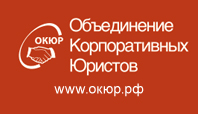 Некоммерческое Партнерство «Объединение Корпоративных Юристов»приглашает Вас принять участие в Практической  конференции«ОШИБКИ РЕЗИДЕНТА: КАК ИХ ИЗБЕЖАТЬ И ИСПОЛЬЗОВАТЬ»И опыт, сын ошибок трудных… (А.С. Пушкин)Дата проведения: 22 сентября 2017 года с 9.00 до 16.15Место проведения: Москва, ул. Ильинка, д. 6, Конгресс центр ТПП РФМы все делаем ошибки. Главное – извлекать уроки и впредь не допускать новых ошибок. Однако, деятельность юристов компании настолько многосторонняя и сложная, что легко сделать неверный шаг. Мы решили обменяться опытом совершения ошибок в разных сферах правовой работы с тем, чтобы защитить корпоративных юристов от попадания в неприятные ситуации или хотя бы уменьшить возможный ущерб, связанный с неправильным  действием (бездействием) юриста. Ведущие эксперты в различных областях права обсудят, какие ошибки встречаются при подготовке и проведении судебных процессов, в работе по применению законодательства о защите конкуренции, в деятельности при построении системы управления активами, включая ошибки  при заключении договоров,  управлении недвижимостью и интеллектуальной собственностью, ошибки при проведении рекламных компаний и другие. ____________Программа:9.00 - 9.30 Регистрация участниковОткрытие конференции - Александра Нестеренко, президент, НП «Объединение Корпоративных Юристов» Часть I.  ОШИБКИ В СУДЕБНОМ ПРОЦЕССЕ9.35 - 9.55  «Работа представителя в процессе. Взгляд с другой стороны»Людмила Новосёлова, председатель, Суд по интеллектуальным правам10.10 - 10.30 «Ошибки в процессах по борьбе с монополистической деятельностью и недобросовестной конкуренцией»Артём Молчанов, начальник правового управления, ФАС России10.40 - 10.55 «Ошибки в выборе судебной стратегии»Денис Юров, партнёр, коллегия адвокатов  Делькредере11.10 - 11.25  «Цена ошибки: какие промахи ведут к поражению в судебном споре»Антон Александров, партнёр, юридическая  фирма Монастырский, Зюба, Степанов и партнёрыЧасть II.  ОШИБКИ В ПОСТРОЕНИИ СИСТЕМЫ УПРАВЛЕНИЯ АКТИВАМИМодератор – Денис Новак, заместитель Министра юстиции, Министерство юстиции Российской Федерации11.40 - 11.55  «Как снизить риски, правильно построив систему управления недвижимостью»Сергей Трахтенберг, партнёр, международная юридическая фирма Dentons12.10 - 12.40   Обед12.45 - 13.00 «Ошибки в управлении интеллектуальной собственностью» Наталья Гуляева, партнёр, международная юридическая фирма Хоган Лавеллз 13.10 – 13.25 Дискуссия Виталий Калятин, главный юрист по интеллектуальной собственности, УК РОСНАНО13.30 – 13.45 «Риски в проведении рекламной компании на мультиюрисдикционном уровне» Анастасия Шкарина, директор юридической службы Россия, Украина, Беларусь, член Правления, ООО Юнилевер Рус Часть III. ОШИБКИ ПРИ ЗАКЛЮЧЕНИИ ДОГОВОРА14.00 – 14.15 «Реализация крупных инвестиционных проектов: основные риски, типичные ошибки и возможные решения - взгляд практикующего юриста»Фёдор Тесёлкин, глава практики ГЧП в России, международная юридическая фирма, Фрешфилдс Брукхаус Дерингер 14.25 - 14.40  «Проблемы выхода российской компании на зарубежный рынок» Михаил Казанцев, заместитель Генерального директора, руководитель блока корпоративных и имущественных отношений, АО Росгеология14.55 – 15.10 «Договоры в электронной сфере: можно ли избежать ошибок»Елена Трусова, партнёр Goltsblat BLP 15.25 - 15.40 «Опыт участия компании в Кубке Конфедерации FIFA в России. Как обеспечить защиту и полную реализацию своих спонсорских прав»Ораз Дурдыев, член Совета директоров, директор по правовым вопросам и корпоративным отношениям, АО САН ИнБев16.10 - 16.15  Заключительное слово 16.15 - 17.15  КоктейльПредварительное подтверждение участия обязательно!Презентации спикеров, пресс-релиз и фотогалерея события будут размещены на сайте www.окюр.рфДополнительная информация: +7 (495) 988 53 88, доб. 1413, e-mail: Katerina.Dedich@rcca.com.ru